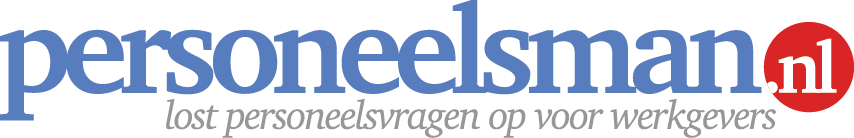 Voorbeeldbrief ontslagbevestiging opzegging dienstverband in proeftijd door werknemer (in je- en u-vorm)
Met hulp van deze tool bespaar je tijd om je vertrekkende werknemer zelf een brief op te laten stellen als hij ontslag neemt in de proeftijd. Vaak weet een werknemer niet wat hij in deze brief moet vermelden. Gemakshalve vergeet de werknemer de schriftelijke bevestiging en verwacht dat een mondelinge opzegging volstaat. Hiermee ga je voorbij aan een belangrijke formaliteit.

Je wilt niet het risico lopen dat een werknemer een dag na de proeftijd weer voor de deur staat en een dienstverband claimt. Zeker als je al van plan was om zelf afscheid te nemen van deze werknemer. Neem met minder geen genoegen en bevestig anders zelf dat je de werknemer ontslaat in de proeftijd.Wanneer gebruik je deze personeelstool?
Als de werknemer opzegt in de proeftijd. Waar moet (extra) op letten bij gebruik?Dit voorbeeld is een hulpmiddel voor de opmaak van een schriftelijke bevestiging. Iedere situatie is verschillend en betekent vrijwel altijd maatwerk. In de CAO, personeelsregeling of individuele arbeidsovereenkomst kunnen specifieke afspraken opgenomen zijn over de proeftijd. Controleer daarom altijd in een vroeg stadium of jouw voorgenomen maatregelen in lijn zijn met deze specifieke afspraken. Laat de werknemer deze brief zo snel mogelijk persoonlijk afgeven nadat de mondelinge mededeling heeft plaatsgevonden.Hou je aan alle voorwaarden van het ontslag. Zie het e-book voor een toelichting wanneer en waarvoor je dit product gebruikt. Bewaar altijd een kopie van de brief in het (digitale) personeelsdossier van de werknemer.Schakel een specialist in als je twijfelt over tenminste één van bovenstaande punten.Toelichting invullen van deze briefWat betekenen de haakjes <> - {} - [] in de voorbeeldbrief?

<invullen> : Vul hier in wat er tussen haakjes staat, bijvoorbeeld een datum of naam.[optioneel> : Dit gedeelte kun je optioneel vermelden in de tekst.{keuze} : Je hebt keuze uit meerdere opties.Disclaimer
Dit is een product dat afkomstig is van www.Personeelsman.nl en is louter bedoeld voor persoonlijk gebruik. Wijzingen en typefouten zijn voorbehouden. Aan de informatie en teksten van dit product kunnen geen rechten worden ontleend. De Personeelsman aanvaardt geen enkele aansprakelijkheid voor schade ten gevolge van onjuistheid of onvolledigheid van de informatie in dit product. Het gebruik en de gevolgen daarvan blijven jouw eigen verantwoordelijkheid. Zonder schriftelijke toestemming van de Personeelsman is het de gebruiker niet toegestaan dit product te verveelvoudigen en/of openbaar te maken, met uitzondering van verveelvoudiging voor eigen gebruik binnen de eigen organisatie. Voor de volledige bepalingen verwijzen wij u naar de uitgebreide disclaimer op onze website. Bij vragen, onduidelijkheden, suggesties of aanpassingen m.b.t. deze tool?
Stuur een mail naar info@personeelsman.nl onder vermelding van onderstaande code. Mocht de voorgestelde aanpassing aanleiding geven het product aan te passen, dan ontvang je een gratis nieuw exemplaar.Voorbeeldbrief / Code OB11 / Versie 1.0. / 1 mei 2015  TEKENEN VOOR ONTVANGST

<Bedrijfsnaam werkgever>
t.a.v. <Naam werkgever / leidinggevende>
<Adres>
<Postcode en woonplaats>Datum											<datum>									Onderwerp
Opzegging arbeidsovereenkomst in proeftijd
Beste <voornaam>,Hierbij zeg ik mijn arbeidsovereenkomst op in de proeftijd. Dit betekent dat mijn arbeidsovereenkomst met <naam bedrijf> per heden definitief geëindigd zal zijn.Ik vertrouw op een correcte eindafrekening. Bij eventuele vragen kun je uiteraard contact met mij opnemen, telefoon <telefoonnummer>. {Ik wens je veel succes toe met het bedrijf. / Ik vertrouw erop je hiermee voldoende te hebben geïnformeerd}.{Met vriendelijke groet / Hoogachtend},			Tekenen voor ontvangst werkgever,<Naam werknemer>						<Naam werkgever>TEKENEN VOOR ONTVANGST

<Bedrijfsnaam werkgever>
t.a.v. <Naam werkgever / leidinggevende>
<Adres>
<Postcode en woonplaats>Datum											<datum>									Onderwerp
Opzegging arbeidsovereenkomst in proeftijd
Geachte {heer/mevrouw} <achternaam>,Hierbij zeg ik mijn arbeidsovereenkomst op in de proeftijd. Dit betekent dat mijn arbeidsovereenkomst met <naam bedrijf> per heden definitief geëindigd zal zijn.Ik vertrouw op een correcte eindafrekening. Bij eventuele vragen kunt u uiteraard contact met mij opnemen, telefoon <telefoonnummer>.{Ik wens u veel succes toe met het bedrijf. / Ik vertrouw erop u  hiermee voldoende te hebben geïnformeerd}.
{Met vriendelijke groet / Hoogachtend},			Tekenen voor ontvangst werkgever,<Naam werknemer>						<Naam werkgever>